RekkefølgePrøvetakingsrørPrøvetakingsrørFarge på korken1Rør til blodkultur:Aerob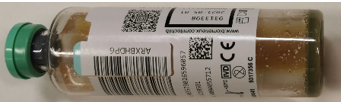 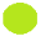 Grønn2Rør til blodkultur:Anaerob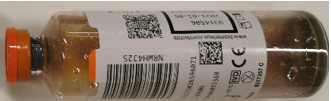 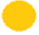 Oransje3Na-citrat-rør til koagulasjonMå være fylt til merket for å unngå fortynningsfeil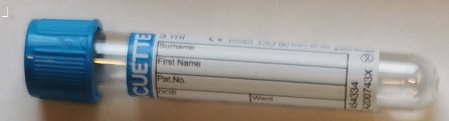 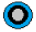 Blå4Serumrør med koagulasjonsaktivator/uten gel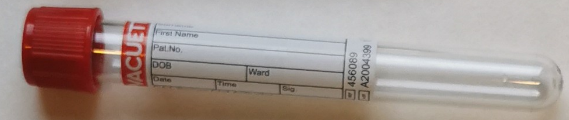 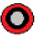 Rød5Serum-rør med koagulasjonsaktivator og gel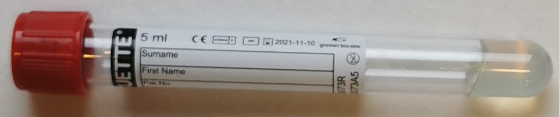 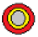 Rød6Troponin I høy sensitiv (hs-c TNI)- rør med koagulasjonsfaktor og gel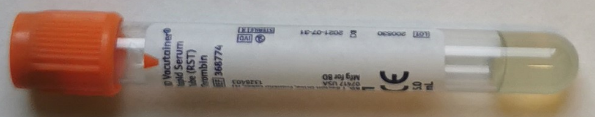 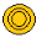 Oransje7Heparin-rør med eller uten gel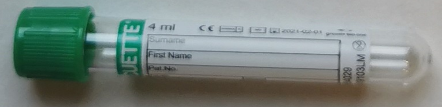 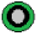 Grønn8EDTA-rør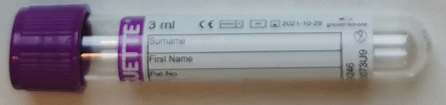 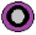 Lilla9EDTA-rør med gel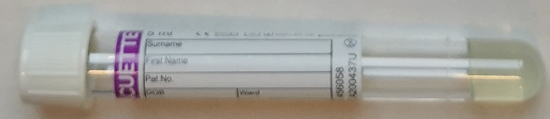 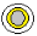 Hvit10SR-rørMå være fullt for å unngå fortynningsfeil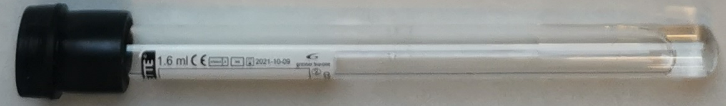 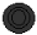 Sort11Øvrige rørØvrige rørØvrige rør